Welches Geräusch macht die Kuh?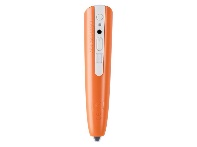 Hör dir das Geräusch im Buch an. Sprich es nach.Spure die Buchstaben nach.Versuche die Silbe „muh“ selbst zu schreiben.Wie macht die Kuh?